Il dichiarante, per il tramite della sottoscrizione della presente, dichiara di aver preso atto delle avvertenze riportate in calce .Trani, ___/___/_________								                   Firma (per esteso) 									__________________________________________INFORMATIVA AI SENSI DELL’ART. 13 D.LGS. 196/2003 (CODICE IN MATERIA DI PROTEZIONE DEI DATI PERSONALI)Ai sensi del Codice in materia di protezione dei dati personali, il Comune di Trani, in qualità di Titolare del trattamento (“TITOLARE”), è tenuto a fornirLe la seguente informativa sul trattamento dei Suoi dati personali.1. FINALITÀ DEL TRATTAMENTO. I Suoi dati personali verranno trattati dal Titolare per lo svolgimento delle proprie funzioni istituzionali in relazione al procedimento avviato.2. NATURA DEL CONFERIMENTO. Il conferimento dei Suoi dati personali è obbligatorio, in quanto in mancanza di esso non sarà possibile dare inizio al procedimento menzionato in precedenza e provvedere all’emanazione del provvedimento conclusivo dello stesso.3. MODALITÀ DI TRATTAMENTO. In relazione alle finalità di cui sopra, il trattamento dei Suoi dati personali avverrà con modalità informatiche e manuali, in modo da garantire la riservatezza e la sicurezza degli stessi.4. CATEGORIE DI SOGGETTI AI QUALI I DATI PERSONALI POSSONO ESSERE COMUNICATI O CHE POSSONO VENIRNE A CONOSCENZA IN QUALITÀ DI RESPONSABILI O INCARICATI. Potranno venire a conoscenza dei Suoi dati personali i dipendenti ed i collaboratori, anche esterni, del Titolare ed i soggetti che forniscono servizi strumentali alle finalità di cui sopra (come ad esempio, servizi tecnici). Tali soggetti agiranno in qualità di responsabili o Incaricati del trattamento.. I Suoi dati personali potranno inoltre essere comunicati ad altri soggetti pubblici e/o privati unicamente in forza di una disposizione di legge o di regolamento che lo preveda.5. DIRITTI DELL’INTERESSATO. La informiamo che il Codice in materia di protezione dei dati personali attribuisce all’interessatola possibilità di esercitare specifici diritti. Lei potrà ottenere la conferma dell’esistenza o meno di dati personali che La riguardano, l’aggiornamento, la rettificazione o, qualora vi abbia interesse, l’integrazione dei dati, nonché la cancellazione, la trasformazione in forma anonima o il blocco dei dati trattati in violazione di legge.6. TITOLARE E RESPONSABILI DEL TRATTAMENTO. Il Titolare del trattamento dei dati personali è il Comune di Trani. Il Titolare ha nominato Responsabile preposto per il riscontro all’interessato in caso di esercizio dei diritti di cui al punto precedente, il Dirigente della 2^ Area Economica Finanziaria, domiciliato per le proprie Dichiaro di aver ricevuto tutte le informazioni di cui all’art. 13 del D. Lgs. 196/03 in relazione ai dati contenuti nei documenti allegati.L’interessato al trattamento dei dati (art. 4, comma 1, lett. b D. Lgs. 196/03)										Firma (per esteso) 							__________________________________________DICHIARAZIONE SOSTITUTIVA DI CERTIFICAZIONE ________________________________________(art. 46 D.P.R.28 dicembre 2000 n. 445 ) Il/la Sottoscritto/_______________________________ c.f._________________________ nato a ____________________________ (_____) il____/____/_____, residente a _____________________ (_____) in __________________________ n° _____consapevole che chiunque rilascia dichiarazioni mendaci è punito ai sensi del codice penale e delle leggi speciali in materia, ai sensi e per gli effetti dell'art. 46 D.P.R. n. 445/2000, DICHIARA ________________________________________________________________________________________________________________________________________________________________________________________________________________________________________________________________________________________________________________________________________________________________________________________________________________________________________________________________________________________________________________________________________________________________________________________________________________________________________________________________________________________________________________________________________________________________________________________________________________________________________________________________________________________________________________________________________________________________Trani,___/____/__________	    							______________________________      									  Firma del dichiarante                 									 (per esteso e leggibile)Ai sensi dell’art. 10 della legge 675/1996 e successive modificazioni, le informazioni indicate nella presente dichiarazione verranno utilizzate unicamente per le finalità per le quali sono state acquisite.**************************************************************************************************************************************Estratto testo D.P.R. 445/2000 - Articolo 46Dichiarazioni sostitutive di certificazioni1. Sono comprovati con dichiarazioni, anche contestuali all'istanza, sottoscritte dall'interessato e prodotte in sostituzione delle normali certificazioni i seguenti stati, qualita' personali e fatti:a) data e il luogo di nascita;b) residenza;c) cittadinanza;d) godimento dei diritti civili e politici;e) stato di celibe, coniugato, vedovo o stato libero;f) stato di famiglia;g) esistenza in vita;h) nascita del figlio, decesso del coniuge, dell'ascendente o discendente;i) iscrizione in albi, in elenchi tenuti da pubbliche amministrazioni;l) appartenenza a ordini professionali;m) titolo di studio, esami sostenuti;n) qualifica professionale posseduta, titolo di specializzazione, di abilitazione, di formazione, di aggiornamento e di qualificazione tecnica;o) situazione reddituale o economica anche ai fini della concessione dei benefici di qualsiasi tipo previsti da leggi speciali;p) assolvimento di specifici obblighi contributivi con l'indicazione dell'ammontare corrisposto;q) possesso e numero del codice fiscale, della partita IVA e di qualsiasi dato presente nell'archivio dell'anagrafe tributaria;r) stato di disoccupazione;s) qualità di pensionato e categoria di pensione;t) qualità di studente;u) qualità di legale rappresentante di persone fisiche o giuridiche, di tutore, di curatore e simili;v) iscrizione presso associazioni o formazioni sociali di qualsiasi tipo;z) tutte le situazioni relative all'adempimento degli obblighi militari, ivi comprese quelle attestate nel foglio matricolare dello stato di servizio;aa) di non aver riportato condanne penali e di non essere destinatario di provvedimenti che riguardano l'applicazione di misure di prevenzione, di decisioni civili e di provvedimenti amministrativi iscritti nel casellario giudiziale ai sensi della vigente normativa;bb) di non essere a conoscenza di essere sottoposto a procedimenti penali;cc) qualità di vivenza a carico;dd) tutti i dati a diretta conoscenza dell'interessato contenuti nei registri dello stato civile;ee) di non trovarsi in stato di liquidazione o di fallimento e di non aver presentato domanda di concordato. (R)DICHIARAZIONE SOSTITUTIVA DELL’ATTO DI NOTORIETA’ ________________________________________(art. 47 D.P.R.28 dicembre 2000 n. 445 ) Il/la Sottoscritto/_______________________________ c.f._________________________ nato a ____________________________ (_____) il____/____/_____, residente a _____________________ (_____) in __________________________ n° _____consapevole che chiunque rilascia dichiarazioni mendaci è punito ai sensi del codice penale e delle leggi speciali in materia, ai sensi e per gli effetti dell'art. 47 D.P.R. n. 445/2000, DICHIARA ________________________________________________________________________________________________________________________________________________________________________________________________________________________________________________________________________________________________________________________________________________________________________________________________________________________________________________________________________________________________________________________________________________________________________________________________________________________________________________________________________________________________________________________________________________________________________________________________________________________________________________________________________________________________________________________________________________________________Trani,___/____/__________	    							______________________________      									  Firma del dichiarante                 									 (per esteso e leggibile)Ai sensi dell’art. 10 della legge 675/1996 e successive modificazioni, le informazioni indicate nella presente dichiarazione verranno utilizzate unicamente per le finalità per le quali sono state acquisite.**************************************************************************************************************************************Estratto testo D.P.R. 445/2000 - Articolo 47 (R)Dichiarazioni sostitutive dell'atto di notorieta'1.L'atto di notorieta' concernente stati, qualita' personali o fatti che siano a diretta conoscenza dell'interessato e' sostituito da dichiarazione resa e sottoscritta dal medesimo con la osservanza delle modalita' di cui all'articolo 38. 2. La dichiarazione resa nell'interesse proprio del dichiarante puo' riguardare anche stati, qualita' personali e fatti relativi ad altri soggetti di cui egli abbia diretta conoscenza. 3. Fatte salve le eccezioni espressamente previste per legge, nei rapporti con la pubblica amministrazione e con i concessionari di pubblici servizi, tutti gli stati, le qualita' personali e i fatti non espressamente indicati nell'articolo 46 sono comprovati dall'interessato mediante la dichiarazione sostitutiva di atto di notorieta'. 4. Salvo il caso in cui la legge preveda espressamente che la denuncia all'Autorita' di Polizia Giudiziaria e' resupposto necessario per attivare il procedimento amministrativo di rilascio del duplicato di documenti di riconoscimento o comunque attestanti stati e qualita' personali dell'interessato, lo smarrimento dei documenti medesimi e' comprovato da chi ne richiede il duplicato mediante dichiarazione sostitutiva. 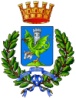 Citta di TraniMedaglia d’argento al merito civileProvincia Barletta Andria TraniSettore Finanziario – Ufficio TARICitta di TraniMedaglia d’argento al merito civileProvincia Barletta Andria TraniSettore Finanziario – Ufficio TARICitta di TraniMedaglia d’argento al merito civileProvincia Barletta Andria TraniSettore Finanziario – Ufficio TARICitta di TraniMedaglia d’argento al merito civileProvincia Barletta Andria TraniSettore Finanziario – Ufficio TARICitta di TraniMedaglia d’argento al merito civileProvincia Barletta Andria TraniSettore Finanziario – Ufficio TARICitta di TraniMedaglia d’argento al merito civileProvincia Barletta Andria TraniSettore Finanziario – Ufficio TARICitta di TraniMedaglia d’argento al merito civileProvincia Barletta Andria TraniSettore Finanziario – Ufficio TARICitta di TraniMedaglia d’argento al merito civileProvincia Barletta Andria TraniSettore Finanziario – Ufficio TARICitta di TraniMedaglia d’argento al merito civileProvincia Barletta Andria TraniSettore Finanziario – Ufficio TARICitta di TraniMedaglia d’argento al merito civileProvincia Barletta Andria TraniSettore Finanziario – Ufficio TARICitta di TraniMedaglia d’argento al merito civileProvincia Barletta Andria TraniSettore Finanziario – Ufficio TARICitta di TraniMedaglia d’argento al merito civileProvincia Barletta Andria TraniSettore Finanziario – Ufficio TARIEstremi di presentazione:  |__| deposito presso ufficio TARI - |__| deposito ufficio protocollo ente/raccomandata a.r. - |__| PEC Prot. n° _________________________________ del ___/___/______Estremi di presentazione:  |__| deposito presso ufficio TARI - |__| deposito ufficio protocollo ente/raccomandata a.r. - |__| PEC Prot. n° _________________________________ del ___/___/______Estremi di presentazione:  |__| deposito presso ufficio TARI - |__| deposito ufficio protocollo ente/raccomandata a.r. - |__| PEC Prot. n° _________________________________ del ___/___/______Estremi di presentazione:  |__| deposito presso ufficio TARI - |__| deposito ufficio protocollo ente/raccomandata a.r. - |__| PEC Prot. n° _________________________________ del ___/___/______Estremi di presentazione:  |__| deposito presso ufficio TARI - |__| deposito ufficio protocollo ente/raccomandata a.r. - |__| PEC Prot. n° _________________________________ del ___/___/______Estremi di presentazione:  |__| deposito presso ufficio TARI - |__| deposito ufficio protocollo ente/raccomandata a.r. - |__| PEC Prot. n° _________________________________ del ___/___/______Estremi di presentazione:  |__| deposito presso ufficio TARI - |__| deposito ufficio protocollo ente/raccomandata a.r. - |__| PEC Prot. n° _________________________________ del ___/___/______Estremi di presentazione:  |__| deposito presso ufficio TARI - |__| deposito ufficio protocollo ente/raccomandata a.r. - |__| PEC Prot. n° _________________________________ del ___/___/______Estremi di presentazione:  |__| deposito presso ufficio TARI - |__| deposito ufficio protocollo ente/raccomandata a.r. - |__| PEC Prot. n° _________________________________ del ___/___/______Estremi di presentazione:  |__| deposito presso ufficio TARI - |__| deposito ufficio protocollo ente/raccomandata a.r. - |__| PEC Prot. n° _________________________________ del ___/___/______Estremi di presentazione:  |__| deposito presso ufficio TARI - |__| deposito ufficio protocollo ente/raccomandata a.r. - |__| PEC Prot. n° _________________________________ del ___/___/______Estremi di presentazione:  |__| deposito presso ufficio TARI - |__| deposito ufficio protocollo ente/raccomandata a.r. - |__| PEC Prot. n° _________________________________ del ___/___/______Estremi di presentazione:  |__| deposito presso ufficio TARI - |__| deposito ufficio protocollo ente/raccomandata a.r. - |__| PEC Prot. n° _________________________________ del ___/___/______Estremi di presentazione:  |__| deposito presso ufficio TARI - |__| deposito ufficio protocollo ente/raccomandata a.r. - |__| PEC Prot. n° _________________________________ del ___/___/______Estremi di presentazione:  |__| deposito presso ufficio TARI - |__| deposito ufficio protocollo ente/raccomandata a.r. - |__| PEC Prot. n° _________________________________ del ___/___/______Estremi di presentazione:  |__| deposito presso ufficio TARI - |__| deposito ufficio protocollo ente/raccomandata a.r. - |__| PEC Prot. n° _________________________________ del ___/___/______Estremi di presentazione:  |__| deposito presso ufficio TARI - |__| deposito ufficio protocollo ente/raccomandata a.r. - |__| PEC Prot. n° _________________________________ del ___/___/______Estremi di presentazione:  |__| deposito presso ufficio TARI - |__| deposito ufficio protocollo ente/raccomandata a.r. - |__| PEC Prot. n° _________________________________ del ___/___/______Estremi di presentazione:  |__| deposito presso ufficio TARI - |__| deposito ufficio protocollo ente/raccomandata a.r. - |__| PEC Prot. n° _________________________________ del ___/___/______Estremi di presentazione:  |__| deposito presso ufficio TARI - |__| deposito ufficio protocollo ente/raccomandata a.r. - |__| PEC Prot. n° _________________________________ del ___/___/______Estremi di presentazione:  |__| deposito presso ufficio TARI - |__| deposito ufficio protocollo ente/raccomandata a.r. - |__| PEC Prot. n° _________________________________ del ___/___/______Estremi di presentazione:  |__| deposito presso ufficio TARI - |__| deposito ufficio protocollo ente/raccomandata a.r. - |__| PEC Prot. n° _________________________________ del ___/___/______Estremi di presentazione:  |__| deposito presso ufficio TARI - |__| deposito ufficio protocollo ente/raccomandata a.r. - |__| PEC Prot. n° _________________________________ del ___/___/______Estremi di presentazione:  |__| deposito presso ufficio TARI - |__| deposito ufficio protocollo ente/raccomandata a.r. - |__| PEC Prot. n° _________________________________ del ___/___/______Estremi di presentazione:  |__| deposito presso ufficio TARI - |__| deposito ufficio protocollo ente/raccomandata a.r. - |__| PEC Prot. n° _________________________________ del ___/___/______Estremi di presentazione:  |__| deposito presso ufficio TARI - |__| deposito ufficio protocollo ente/raccomandata a.r. - |__| PEC Prot. n° _________________________________ del ___/___/______Estremi di presentazione:  |__| deposito presso ufficio TARI - |__| deposito ufficio protocollo ente/raccomandata a.r. - |__| PEC Prot. n° _________________________________ del ___/___/______Estremi di presentazione:  |__| deposito presso ufficio TARI - |__| deposito ufficio protocollo ente/raccomandata a.r. - |__| PEC Prot. n° _________________________________ del ___/___/______Estremi di presentazione:  |__| deposito presso ufficio TARI - |__| deposito ufficio protocollo ente/raccomandata a.r. - |__| PEC Prot. n° _________________________________ del ___/___/______Estremi di presentazione:  |__| deposito presso ufficio TARI - |__| deposito ufficio protocollo ente/raccomandata a.r. - |__| PEC Prot. n° _________________________________ del ___/___/______Estremi di presentazione:  |__| deposito presso ufficio TARI - |__| deposito ufficio protocollo ente/raccomandata a.r. - |__| PEC Prot. n° _________________________________ del ___/___/______Estremi di presentazione:  |__| deposito presso ufficio TARI - |__| deposito ufficio protocollo ente/raccomandata a.r. - |__| PEC Prot. n° _________________________________ del ___/___/______TARI - UTENZE DOMESTICHE E NON DOMESTICHETARI - UTENZE DOMESTICHE E NON DOMESTICHETARI - UTENZE DOMESTICHE E NON DOMESTICHETARI - UTENZE DOMESTICHE E NON DOMESTICHETARI - UTENZE DOMESTICHE E NON DOMESTICHETARI - UTENZE DOMESTICHE E NON DOMESTICHETARI - UTENZE DOMESTICHE E NON DOMESTICHETARI - UTENZE DOMESTICHE E NON DOMESTICHETARI - UTENZE DOMESTICHE E NON DOMESTICHETARI - UTENZE DOMESTICHE E NON DOMESTICHETARI - UTENZE DOMESTICHE E NON DOMESTICHETARI - UTENZE DOMESTICHE E NON DOMESTICHETARI - UTENZE DOMESTICHE E NON DOMESTICHETARI - UTENZE DOMESTICHE E NON DOMESTICHETARI - UTENZE DOMESTICHE E NON DOMESTICHETARI - UTENZE DOMESTICHE E NON DOMESTICHETARI - UTENZE DOMESTICHE E NON DOMESTICHETARI - UTENZE DOMESTICHE E NON DOMESTICHETARI - UTENZE DOMESTICHE E NON DOMESTICHETARI - UTENZE DOMESTICHE E NON DOMESTICHETARI - UTENZE DOMESTICHE E NON DOMESTICHETARI - UTENZE DOMESTICHE E NON DOMESTICHETARI - UTENZE DOMESTICHE E NON DOMESTICHETARI - UTENZE DOMESTICHE E NON DOMESTICHETARI - UTENZE DOMESTICHE E NON DOMESTICHETARI - UTENZE DOMESTICHE E NON DOMESTICHETARI - UTENZE DOMESTICHE E NON DOMESTICHETARI - UTENZE DOMESTICHE E NON DOMESTICHETARI - UTENZE DOMESTICHE E NON DOMESTICHETARI - UTENZE DOMESTICHE E NON DOMESTICHETARI - UTENZE DOMESTICHE E NON DOMESTICHETARI - UTENZE DOMESTICHE E NON DOMESTICHETARI - UTENZE DOMESTICHE E NON DOMESTICHETARI - UTENZE DOMESTICHE E NON DOMESTICHETARI - UTENZE DOMESTICHE E NON DOMESTICHETARI - UTENZE DOMESTICHE E NON DOMESTICHETARI - UTENZE DOMESTICHE E NON DOMESTICHETARI - UTENZE DOMESTICHE E NON DOMESTICHETARI - UTENZE DOMESTICHE E NON DOMESTICHETARI - UTENZE DOMESTICHE E NON DOMESTICHETARI - UTENZE DOMESTICHE E NON DOMESTICHETARI - UTENZE DOMESTICHE E NON DOMESTICHETARI - UTENZE DOMESTICHE E NON DOMESTICHETARI - UTENZE DOMESTICHE E NON DOMESTICHEDICHIARAZIONE DI CESSAZIONE DICHIARAZIONE DI CESSAZIONE DICHIARAZIONE DI CESSAZIONE DICHIARAZIONE DI CESSAZIONE DICHIARAZIONE DI CESSAZIONE DICHIARAZIONE DI CESSAZIONE DICHIARAZIONE DI CESSAZIONE DICHIARAZIONE DI CESSAZIONE DICHIARAZIONE DI CESSAZIONE DICHIARAZIONE DI CESSAZIONE DICHIARAZIONE DI CESSAZIONE DICHIARAZIONE DI CESSAZIONE DICHIARAZIONE DI CESSAZIONE DICHIARAZIONE DI CESSAZIONE DICHIARAZIONE DI CESSAZIONE DICHIARAZIONE DI CESSAZIONE DICHIARAZIONE DI CESSAZIONE DICHIARAZIONE DI CESSAZIONE DICHIARAZIONE DI CESSAZIONE DICHIARAZIONE DI CESSAZIONE DICHIARAZIONE DI CESSAZIONE DICHIARAZIONE DI CESSAZIONE DICHIARAZIONE DI CESSAZIONE DICHIARAZIONE DI CESSAZIONE DICHIARAZIONE DI CESSAZIONE DICHIARAZIONE DI CESSAZIONE DICHIARAZIONE DI CESSAZIONE DICHIARAZIONE DI CESSAZIONE DICHIARAZIONE DI CESSAZIONE DICHIARAZIONE DI CESSAZIONE DICHIARAZIONE DI CESSAZIONE DICHIARAZIONE DI CESSAZIONE DICHIARAZIONE DI CESSAZIONE DICHIARAZIONE DI CESSAZIONE DICHIARAZIONE DI CESSAZIONE DICHIARAZIONE DI CESSAZIONE DICHIARAZIONE DI CESSAZIONE DICHIARAZIONE DI CESSAZIONE DICHIARAZIONE DI CESSAZIONE DICHIARAZIONE DI CESSAZIONE DICHIARAZIONE DI CESSAZIONE DICHIARAZIONE DI CESSAZIONE DICHIARAZIONE DI CESSAZIONE DICHIARAZIONE DI CESSAZIONE Ai sensi dell’art. 1 commi da 639 a 705 della Legge n. 147 del 27.12.2013 (Legge di Stabilità 2014) e s.m.i.  e del Regolamento Comunale IUC approvato con Deliberazione di Consiglio Comunale n° 18 del 31/07/2014 e modificato con Deliberazione di Consiglio Comunale n° 65 dell’8.10.2014, il sottoscrittoAi sensi dell’art. 1 commi da 639 a 705 della Legge n. 147 del 27.12.2013 (Legge di Stabilità 2014) e s.m.i.  e del Regolamento Comunale IUC approvato con Deliberazione di Consiglio Comunale n° 18 del 31/07/2014 e modificato con Deliberazione di Consiglio Comunale n° 65 dell’8.10.2014, il sottoscrittoAi sensi dell’art. 1 commi da 639 a 705 della Legge n. 147 del 27.12.2013 (Legge di Stabilità 2014) e s.m.i.  e del Regolamento Comunale IUC approvato con Deliberazione di Consiglio Comunale n° 18 del 31/07/2014 e modificato con Deliberazione di Consiglio Comunale n° 65 dell’8.10.2014, il sottoscrittoAi sensi dell’art. 1 commi da 639 a 705 della Legge n. 147 del 27.12.2013 (Legge di Stabilità 2014) e s.m.i.  e del Regolamento Comunale IUC approvato con Deliberazione di Consiglio Comunale n° 18 del 31/07/2014 e modificato con Deliberazione di Consiglio Comunale n° 65 dell’8.10.2014, il sottoscrittoAi sensi dell’art. 1 commi da 639 a 705 della Legge n. 147 del 27.12.2013 (Legge di Stabilità 2014) e s.m.i.  e del Regolamento Comunale IUC approvato con Deliberazione di Consiglio Comunale n° 18 del 31/07/2014 e modificato con Deliberazione di Consiglio Comunale n° 65 dell’8.10.2014, il sottoscrittoAi sensi dell’art. 1 commi da 639 a 705 della Legge n. 147 del 27.12.2013 (Legge di Stabilità 2014) e s.m.i.  e del Regolamento Comunale IUC approvato con Deliberazione di Consiglio Comunale n° 18 del 31/07/2014 e modificato con Deliberazione di Consiglio Comunale n° 65 dell’8.10.2014, il sottoscrittoAi sensi dell’art. 1 commi da 639 a 705 della Legge n. 147 del 27.12.2013 (Legge di Stabilità 2014) e s.m.i.  e del Regolamento Comunale IUC approvato con Deliberazione di Consiglio Comunale n° 18 del 31/07/2014 e modificato con Deliberazione di Consiglio Comunale n° 65 dell’8.10.2014, il sottoscrittoAi sensi dell’art. 1 commi da 639 a 705 della Legge n. 147 del 27.12.2013 (Legge di Stabilità 2014) e s.m.i.  e del Regolamento Comunale IUC approvato con Deliberazione di Consiglio Comunale n° 18 del 31/07/2014 e modificato con Deliberazione di Consiglio Comunale n° 65 dell’8.10.2014, il sottoscrittoAi sensi dell’art. 1 commi da 639 a 705 della Legge n. 147 del 27.12.2013 (Legge di Stabilità 2014) e s.m.i.  e del Regolamento Comunale IUC approvato con Deliberazione di Consiglio Comunale n° 18 del 31/07/2014 e modificato con Deliberazione di Consiglio Comunale n° 65 dell’8.10.2014, il sottoscrittoAi sensi dell’art. 1 commi da 639 a 705 della Legge n. 147 del 27.12.2013 (Legge di Stabilità 2014) e s.m.i.  e del Regolamento Comunale IUC approvato con Deliberazione di Consiglio Comunale n° 18 del 31/07/2014 e modificato con Deliberazione di Consiglio Comunale n° 65 dell’8.10.2014, il sottoscrittoAi sensi dell’art. 1 commi da 639 a 705 della Legge n. 147 del 27.12.2013 (Legge di Stabilità 2014) e s.m.i.  e del Regolamento Comunale IUC approvato con Deliberazione di Consiglio Comunale n° 18 del 31/07/2014 e modificato con Deliberazione di Consiglio Comunale n° 65 dell’8.10.2014, il sottoscrittoAi sensi dell’art. 1 commi da 639 a 705 della Legge n. 147 del 27.12.2013 (Legge di Stabilità 2014) e s.m.i.  e del Regolamento Comunale IUC approvato con Deliberazione di Consiglio Comunale n° 18 del 31/07/2014 e modificato con Deliberazione di Consiglio Comunale n° 65 dell’8.10.2014, il sottoscrittoAi sensi dell’art. 1 commi da 639 a 705 della Legge n. 147 del 27.12.2013 (Legge di Stabilità 2014) e s.m.i.  e del Regolamento Comunale IUC approvato con Deliberazione di Consiglio Comunale n° 18 del 31/07/2014 e modificato con Deliberazione di Consiglio Comunale n° 65 dell’8.10.2014, il sottoscrittoAi sensi dell’art. 1 commi da 639 a 705 della Legge n. 147 del 27.12.2013 (Legge di Stabilità 2014) e s.m.i.  e del Regolamento Comunale IUC approvato con Deliberazione di Consiglio Comunale n° 18 del 31/07/2014 e modificato con Deliberazione di Consiglio Comunale n° 65 dell’8.10.2014, il sottoscrittoAi sensi dell’art. 1 commi da 639 a 705 della Legge n. 147 del 27.12.2013 (Legge di Stabilità 2014) e s.m.i.  e del Regolamento Comunale IUC approvato con Deliberazione di Consiglio Comunale n° 18 del 31/07/2014 e modificato con Deliberazione di Consiglio Comunale n° 65 dell’8.10.2014, il sottoscrittoAi sensi dell’art. 1 commi da 639 a 705 della Legge n. 147 del 27.12.2013 (Legge di Stabilità 2014) e s.m.i.  e del Regolamento Comunale IUC approvato con Deliberazione di Consiglio Comunale n° 18 del 31/07/2014 e modificato con Deliberazione di Consiglio Comunale n° 65 dell’8.10.2014, il sottoscrittoAi sensi dell’art. 1 commi da 639 a 705 della Legge n. 147 del 27.12.2013 (Legge di Stabilità 2014) e s.m.i.  e del Regolamento Comunale IUC approvato con Deliberazione di Consiglio Comunale n° 18 del 31/07/2014 e modificato con Deliberazione di Consiglio Comunale n° 65 dell’8.10.2014, il sottoscrittoAi sensi dell’art. 1 commi da 639 a 705 della Legge n. 147 del 27.12.2013 (Legge di Stabilità 2014) e s.m.i.  e del Regolamento Comunale IUC approvato con Deliberazione di Consiglio Comunale n° 18 del 31/07/2014 e modificato con Deliberazione di Consiglio Comunale n° 65 dell’8.10.2014, il sottoscrittoAi sensi dell’art. 1 commi da 639 a 705 della Legge n. 147 del 27.12.2013 (Legge di Stabilità 2014) e s.m.i.  e del Regolamento Comunale IUC approvato con Deliberazione di Consiglio Comunale n° 18 del 31/07/2014 e modificato con Deliberazione di Consiglio Comunale n° 65 dell’8.10.2014, il sottoscrittoAi sensi dell’art. 1 commi da 639 a 705 della Legge n. 147 del 27.12.2013 (Legge di Stabilità 2014) e s.m.i.  e del Regolamento Comunale IUC approvato con Deliberazione di Consiglio Comunale n° 18 del 31/07/2014 e modificato con Deliberazione di Consiglio Comunale n° 65 dell’8.10.2014, il sottoscrittoAi sensi dell’art. 1 commi da 639 a 705 della Legge n. 147 del 27.12.2013 (Legge di Stabilità 2014) e s.m.i.  e del Regolamento Comunale IUC approvato con Deliberazione di Consiglio Comunale n° 18 del 31/07/2014 e modificato con Deliberazione di Consiglio Comunale n° 65 dell’8.10.2014, il sottoscrittoAi sensi dell’art. 1 commi da 639 a 705 della Legge n. 147 del 27.12.2013 (Legge di Stabilità 2014) e s.m.i.  e del Regolamento Comunale IUC approvato con Deliberazione di Consiglio Comunale n° 18 del 31/07/2014 e modificato con Deliberazione di Consiglio Comunale n° 65 dell’8.10.2014, il sottoscrittoAi sensi dell’art. 1 commi da 639 a 705 della Legge n. 147 del 27.12.2013 (Legge di Stabilità 2014) e s.m.i.  e del Regolamento Comunale IUC approvato con Deliberazione di Consiglio Comunale n° 18 del 31/07/2014 e modificato con Deliberazione di Consiglio Comunale n° 65 dell’8.10.2014, il sottoscrittoAi sensi dell’art. 1 commi da 639 a 705 della Legge n. 147 del 27.12.2013 (Legge di Stabilità 2014) e s.m.i.  e del Regolamento Comunale IUC approvato con Deliberazione di Consiglio Comunale n° 18 del 31/07/2014 e modificato con Deliberazione di Consiglio Comunale n° 65 dell’8.10.2014, il sottoscrittoAi sensi dell’art. 1 commi da 639 a 705 della Legge n. 147 del 27.12.2013 (Legge di Stabilità 2014) e s.m.i.  e del Regolamento Comunale IUC approvato con Deliberazione di Consiglio Comunale n° 18 del 31/07/2014 e modificato con Deliberazione di Consiglio Comunale n° 65 dell’8.10.2014, il sottoscrittoAi sensi dell’art. 1 commi da 639 a 705 della Legge n. 147 del 27.12.2013 (Legge di Stabilità 2014) e s.m.i.  e del Regolamento Comunale IUC approvato con Deliberazione di Consiglio Comunale n° 18 del 31/07/2014 e modificato con Deliberazione di Consiglio Comunale n° 65 dell’8.10.2014, il sottoscrittoAi sensi dell’art. 1 commi da 639 a 705 della Legge n. 147 del 27.12.2013 (Legge di Stabilità 2014) e s.m.i.  e del Regolamento Comunale IUC approvato con Deliberazione di Consiglio Comunale n° 18 del 31/07/2014 e modificato con Deliberazione di Consiglio Comunale n° 65 dell’8.10.2014, il sottoscrittoAi sensi dell’art. 1 commi da 639 a 705 della Legge n. 147 del 27.12.2013 (Legge di Stabilità 2014) e s.m.i.  e del Regolamento Comunale IUC approvato con Deliberazione di Consiglio Comunale n° 18 del 31/07/2014 e modificato con Deliberazione di Consiglio Comunale n° 65 dell’8.10.2014, il sottoscrittoAi sensi dell’art. 1 commi da 639 a 705 della Legge n. 147 del 27.12.2013 (Legge di Stabilità 2014) e s.m.i.  e del Regolamento Comunale IUC approvato con Deliberazione di Consiglio Comunale n° 18 del 31/07/2014 e modificato con Deliberazione di Consiglio Comunale n° 65 dell’8.10.2014, il sottoscrittoAi sensi dell’art. 1 commi da 639 a 705 della Legge n. 147 del 27.12.2013 (Legge di Stabilità 2014) e s.m.i.  e del Regolamento Comunale IUC approvato con Deliberazione di Consiglio Comunale n° 18 del 31/07/2014 e modificato con Deliberazione di Consiglio Comunale n° 65 dell’8.10.2014, il sottoscrittoAi sensi dell’art. 1 commi da 639 a 705 della Legge n. 147 del 27.12.2013 (Legge di Stabilità 2014) e s.m.i.  e del Regolamento Comunale IUC approvato con Deliberazione di Consiglio Comunale n° 18 del 31/07/2014 e modificato con Deliberazione di Consiglio Comunale n° 65 dell’8.10.2014, il sottoscrittoAi sensi dell’art. 1 commi da 639 a 705 della Legge n. 147 del 27.12.2013 (Legge di Stabilità 2014) e s.m.i.  e del Regolamento Comunale IUC approvato con Deliberazione di Consiglio Comunale n° 18 del 31/07/2014 e modificato con Deliberazione di Consiglio Comunale n° 65 dell’8.10.2014, il sottoscrittoAi sensi dell’art. 1 commi da 639 a 705 della Legge n. 147 del 27.12.2013 (Legge di Stabilità 2014) e s.m.i.  e del Regolamento Comunale IUC approvato con Deliberazione di Consiglio Comunale n° 18 del 31/07/2014 e modificato con Deliberazione di Consiglio Comunale n° 65 dell’8.10.2014, il sottoscrittoAi sensi dell’art. 1 commi da 639 a 705 della Legge n. 147 del 27.12.2013 (Legge di Stabilità 2014) e s.m.i.  e del Regolamento Comunale IUC approvato con Deliberazione di Consiglio Comunale n° 18 del 31/07/2014 e modificato con Deliberazione di Consiglio Comunale n° 65 dell’8.10.2014, il sottoscrittoAi sensi dell’art. 1 commi da 639 a 705 della Legge n. 147 del 27.12.2013 (Legge di Stabilità 2014) e s.m.i.  e del Regolamento Comunale IUC approvato con Deliberazione di Consiglio Comunale n° 18 del 31/07/2014 e modificato con Deliberazione di Consiglio Comunale n° 65 dell’8.10.2014, il sottoscrittoAi sensi dell’art. 1 commi da 639 a 705 della Legge n. 147 del 27.12.2013 (Legge di Stabilità 2014) e s.m.i.  e del Regolamento Comunale IUC approvato con Deliberazione di Consiglio Comunale n° 18 del 31/07/2014 e modificato con Deliberazione di Consiglio Comunale n° 65 dell’8.10.2014, il sottoscrittoAi sensi dell’art. 1 commi da 639 a 705 della Legge n. 147 del 27.12.2013 (Legge di Stabilità 2014) e s.m.i.  e del Regolamento Comunale IUC approvato con Deliberazione di Consiglio Comunale n° 18 del 31/07/2014 e modificato con Deliberazione di Consiglio Comunale n° 65 dell’8.10.2014, il sottoscrittoAi sensi dell’art. 1 commi da 639 a 705 della Legge n. 147 del 27.12.2013 (Legge di Stabilità 2014) e s.m.i.  e del Regolamento Comunale IUC approvato con Deliberazione di Consiglio Comunale n° 18 del 31/07/2014 e modificato con Deliberazione di Consiglio Comunale n° 65 dell’8.10.2014, il sottoscrittoAi sensi dell’art. 1 commi da 639 a 705 della Legge n. 147 del 27.12.2013 (Legge di Stabilità 2014) e s.m.i.  e del Regolamento Comunale IUC approvato con Deliberazione di Consiglio Comunale n° 18 del 31/07/2014 e modificato con Deliberazione di Consiglio Comunale n° 65 dell’8.10.2014, il sottoscrittoAi sensi dell’art. 1 commi da 639 a 705 della Legge n. 147 del 27.12.2013 (Legge di Stabilità 2014) e s.m.i.  e del Regolamento Comunale IUC approvato con Deliberazione di Consiglio Comunale n° 18 del 31/07/2014 e modificato con Deliberazione di Consiglio Comunale n° 65 dell’8.10.2014, il sottoscrittoAi sensi dell’art. 1 commi da 639 a 705 della Legge n. 147 del 27.12.2013 (Legge di Stabilità 2014) e s.m.i.  e del Regolamento Comunale IUC approvato con Deliberazione di Consiglio Comunale n° 18 del 31/07/2014 e modificato con Deliberazione di Consiglio Comunale n° 65 dell’8.10.2014, il sottoscrittoAi sensi dell’art. 1 commi da 639 a 705 della Legge n. 147 del 27.12.2013 (Legge di Stabilità 2014) e s.m.i.  e del Regolamento Comunale IUC approvato con Deliberazione di Consiglio Comunale n° 18 del 31/07/2014 e modificato con Deliberazione di Consiglio Comunale n° 65 dell’8.10.2014, il sottoscrittoAi sensi dell’art. 1 commi da 639 a 705 della Legge n. 147 del 27.12.2013 (Legge di Stabilità 2014) e s.m.i.  e del Regolamento Comunale IUC approvato con Deliberazione di Consiglio Comunale n° 18 del 31/07/2014 e modificato con Deliberazione di Consiglio Comunale n° 65 dell’8.10.2014, il sottoscrittoAi sensi dell’art. 1 commi da 639 a 705 della Legge n. 147 del 27.12.2013 (Legge di Stabilità 2014) e s.m.i.  e del Regolamento Comunale IUC approvato con Deliberazione di Consiglio Comunale n° 18 del 31/07/2014 e modificato con Deliberazione di Consiglio Comunale n° 65 dell’8.10.2014, il sottoscrittoDATI DEL DICHIARANTEDATI DEL DICHIARANTEDATI DEL DICHIARANTEDATI DEL DICHIARANTEDATI DEL DICHIARANTEDATI DEL DICHIARANTEDATI DEL DICHIARANTEDATI DEL DICHIARANTEDATI DEL DICHIARANTEDATI DEL DICHIARANTEDATI DEL DICHIARANTEDATI DEL DICHIARANTEDATI DEL DICHIARANTEDATI DEL DICHIARANTEDATI DEL DICHIARANTEDATI DEL DICHIARANTEDATI DEL DICHIARANTEDATI DEL DICHIARANTEDATI DEL DICHIARANTEDATI DEL DICHIARANTEDATI DEL DICHIARANTEDATI DEL DICHIARANTEDATI DEL DICHIARANTEDATI DEL DICHIARANTEDATI DEL DICHIARANTEDATI DEL DICHIARANTEDATI DEL DICHIARANTEDATI DEL DICHIARANTEDATI DEL DICHIARANTEDATI DEL DICHIARANTEDATI DEL DICHIARANTEDATI DEL DICHIARANTEDATI DEL DICHIARANTEDATI DEL DICHIARANTEDATI DEL DICHIARANTEDATI DEL DICHIARANTEDATI DEL DICHIARANTEDATI DEL DICHIARANTEDATI DEL DICHIARANTEDATI DEL DICHIARANTEDATI DEL DICHIARANTEDATI DEL DICHIARANTEDATI DEL DICHIARANTEDATI DEL DICHIARANTECOGNOMECOGNOMECOGNOMECOGNOMECOGNOMECOGNOMECOGNOMECOGNOMECOGNOMENOMENOMENOMENOMENOMENOMENOMENOMENOMESESSOSESSOSESSOSESSOSESSOSESSOSESSOSESSOSESSO M M M M   F   FLUOGO DI NASCITALUOGO DI NASCITALUOGO DI NASCITALUOGO DI NASCITALUOGO DI NASCITALUOGO DI NASCITALUOGO DI NASCITALUOGO DI NASCITALUOGO DI NASCITAprovprovDATA DI NASCITADATA DI NASCITADATA DI NASCITADATA DI NASCITADATA DI NASCITADATA DI NASCITADATA DI NASCITADATA DI NASCITADATA DI NASCITA///CODICE FISCALECODICE FISCALECODICE FISCALECODICE FISCALECODICE FISCALECODICE FISCALECODICE FISCALECODICE FISCALECODICE FISCALECOMUNE DI RESIDENZACOMUNE DI RESIDENZACOMUNE DI RESIDENZACOMUNE DI RESIDENZACOMUNE DI RESIDENZACOMUNE DI RESIDENZACOMUNE DI RESIDENZACOMUNE DI RESIDENZACOMUNE DI RESIDENZAINDIRIZZO DI RESIDENZAINDIRIZZO DI RESIDENZAINDIRIZZO DI RESIDENZAINDIRIZZO DI RESIDENZAINDIRIZZO DI RESIDENZAINDIRIZZO DI RESIDENZAINDIRIZZO DI RESIDENZAINDIRIZZO DI RESIDENZAINDIRIZZO DI RESIDENZAprovprovRECAPITO (1)RECAPITO (1)RECAPITO (1)RECAPITO (1)RECAPITO (1)RECAPITO (1)RECAPITO (1)RECAPITO (1)RECAPITO (1)TELEFONOTELEFONOTELEFONOTELEFONOTELEFONOTELEFONOTELEFONOTELEFONOTELEFONOINDIRIZZO P.E.C.INDIRIZZO P.E.C.INDIRIZZO P.E.C.INDIRIZZO P.E.C.INDIRIZZO P.E.C.INDIRIZZO P.E.C.INDIRIZZO P.E.C.INDIRIZZO P.E.C.INDIRIZZO P.E.C.IN QUALITA’ DIIN QUALITA’ DIIN QUALITA’ DIIN QUALITA’ DIIN QUALITA’ DIIN QUALITA’ DIIN QUALITA’ DIIN QUALITA’ DIIN QUALITA’ DIIN QUALITA’ DIIN QUALITA’ DIIN QUALITA’ DIIN QUALITA’ DIIN QUALITA’ DIIN QUALITA’ DIIN QUALITA’ DIIN QUALITA’ DIIN QUALITA’ DIIN QUALITA’ DIIN QUALITA’ DIIN QUALITA’ DIIN QUALITA’ DIIN QUALITA’ DIIN QUALITA’ DIIN QUALITA’ DIIN QUALITA’ DIIN QUALITA’ DIIN QUALITA’ DIIN QUALITA’ DIIN QUALITA’ DIIN QUALITA’ DIIN QUALITA’ DIIN QUALITA’ DIIN QUALITA’ DIIN QUALITA’ DIIN QUALITA’ DIIN QUALITA’ DIIN QUALITA’ DIIN QUALITA’ DIIN QUALITA’ DIIN QUALITA’ DIIN QUALITA’ DIIN QUALITA’ DIIN QUALITA’ DITITOLARE DELL’IMPRESATITOLARE DELL’IMPRESATITOLARE DELL’IMPRESATITOLARE DELL’IMPRESATITOLARE DELL’IMPRESATITOLARE DELL’IMPRESATITOLARE DELL’IMPRESATITOLARE DELL’IMPRESATITOLARE DELL’IMPRESATITOLARE DELL’IMPRESATITOLARE DELL’IMPRESATITOLARE DELL’IMPRESATITOLARE DELL’IMPRESATITOLARE DELL’IMPRESATITOLARE DELL’IMPRESATITOLARE DELL’IMPRESATITOLARE DELL’IMPRESATITOLARE DELL’IMPRESATITOLARE DELL’IMPRESATITOLARE DELL’IMPRESALEGALE RAPPRESENTANTELEGALE RAPPRESENTANTELEGALE RAPPRESENTANTELEGALE RAPPRESENTANTELEGALE RAPPRESENTANTELEGALE RAPPRESENTANTELEGALE RAPPRESENTANTELEGALE RAPPRESENTANTELEGALE RAPPRESENTANTELEGALE RAPPRESENTANTELEGALE RAPPRESENTANTELEGALE RAPPRESENTANTELEGALE RAPPRESENTANTELEGALE RAPPRESENTANTELEGALE RAPPRESENTANTELEGALE RAPPRESENTANTELEGALE RAPPRESENTANTELEGALE RAPPRESENTANTELEGALE RAPPRESENTANTELEGALE RAPPRESENTANTEDENOMINAZIONE O RAGIONE SOCIALEDENOMINAZIONE O RAGIONE SOCIALEDENOMINAZIONE O RAGIONE SOCIALEDENOMINAZIONE O RAGIONE SOCIALEDENOMINAZIONE O RAGIONE SOCIALEDENOMINAZIONE O RAGIONE SOCIALEDENOMINAZIONE O RAGIONE SOCIALEDENOMINAZIONE O RAGIONE SOCIALEDENOMINAZIONE O RAGIONE SOCIALESEDE LEGALESEDE LEGALESEDE LEGALESEDE LEGALESEDE LEGALESEDE LEGALESEDE LEGALESEDE LEGALESEDE LEGALEINDIRIZZOINDIRIZZOINDIRIZZOINDIRIZZOINDIRIZZOINDIRIZZOINDIRIZZOINDIRIZZOINDIRIZZOTELEFONOTELEFONOTELEFONOTELEFONOTELEFONOTELEFONOTELEFONOTELEFONOTELEFONOFAXFAXFAXFAXFAXFAXFAXFAXFAXINDIRIZZO P.E.C. INDIRIZZO P.E.C. INDIRIZZO P.E.C. INDIRIZZO P.E.C. INDIRIZZO P.E.C. INDIRIZZO P.E.C. INDIRIZZO P.E.C. INDIRIZZO P.E.C. INDIRIZZO P.E.C. SOPO O OGGETTO SOCIALESOPO O OGGETTO SOCIALESOPO O OGGETTO SOCIALESOPO O OGGETTO SOCIALESOPO O OGGETTO SOCIALESOPO O OGGETTO SOCIALESOPO O OGGETTO SOCIALESOPO O OGGETTO SOCIALESOPO O OGGETTO SOCIALECODICE FISCALECODICE FISCALECODICE FISCALECODICE FISCALECODICE FISCALECODICE FISCALECODICE FISCALECODICE FISCALECODICE FISCALEPARTITA IVAPARTITA IVAPARTITA IVAPARTITA IVAPARTITA IVAPARTITA IVAPARTITA IVAPARTITA IVAPARTITA IVACODICE ATECO ATTIVITA’CODICE ATECO ATTIVITA’CODICE ATECO ATTIVITA’CODICE ATECO ATTIVITA’CODICE ATECO ATTIVITA’CODICE ATECO ATTIVITA’CODICE ATECO ATTIVITA’CODICE ATECO ATTIVITA’CODICE ATECO ATTIVITA’RELATIVAMENTE AGLI IMMOBILIRELATIVAMENTE AGLI IMMOBILIRELATIVAMENTE AGLI IMMOBILIRELATIVAMENTE AGLI IMMOBILIRELATIVAMENTE AGLI IMMOBILIRELATIVAMENTE AGLI IMMOBILIRELATIVAMENTE AGLI IMMOBILIRELATIVAMENTE AGLI IMMOBILIRELATIVAMENTE AGLI IMMOBILIRELATIVAMENTE AGLI IMMOBILIRELATIVAMENTE AGLI IMMOBILIRELATIVAMENTE AGLI IMMOBILIRELATIVAMENTE AGLI IMMOBILIRELATIVAMENTE AGLI IMMOBILIRELATIVAMENTE AGLI IMMOBILIRELATIVAMENTE AGLI IMMOBILIRELATIVAMENTE AGLI IMMOBILIRELATIVAMENTE AGLI IMMOBILIRELATIVAMENTE AGLI IMMOBILIRELATIVAMENTE AGLI IMMOBILIRELATIVAMENTE AGLI IMMOBILIRELATIVAMENTE AGLI IMMOBILIRELATIVAMENTE AGLI IMMOBILIRELATIVAMENTE AGLI IMMOBILIRELATIVAMENTE AGLI IMMOBILIRELATIVAMENTE AGLI IMMOBILIRELATIVAMENTE AGLI IMMOBILIRELATIVAMENTE AGLI IMMOBILIRELATIVAMENTE AGLI IMMOBILIRELATIVAMENTE AGLI IMMOBILIRELATIVAMENTE AGLI IMMOBILIRELATIVAMENTE AGLI IMMOBILIRELATIVAMENTE AGLI IMMOBILIRELATIVAMENTE AGLI IMMOBILIRELATIVAMENTE AGLI IMMOBILIRELATIVAMENTE AGLI IMMOBILIRELATIVAMENTE AGLI IMMOBILIRELATIVAMENTE AGLI IMMOBILIRELATIVAMENTE AGLI IMMOBILIRELATIVAMENTE AGLI IMMOBILIRELATIVAMENTE AGLI IMMOBILIRELATIVAMENTE AGLI IMMOBILIRELATIVAMENTE AGLI IMMOBILIRELATIVAMENTE AGLI IMMOBILI1.1.1.Via/Piazza/CorsoVia/Piazza/CorsoVia/Piazza/CorsoVia/Piazza/CorsoVia/Piazza/Corsonnpiano/scalapiano/scalapiano/scalaDestinazione d’usoDestinazione d’usoDestinazione d’usoDestinazione d’usoDestinazione d’usofogliofogliofogliopart.part.part.part.sub.2.2.2.Via/Piazza/CorsoVia/Piazza/CorsoVia/Piazza/CorsoVia/Piazza/CorsoVia/Piazza/Corsonnpiano/scalapiano/scalapiano/scalaDestinazione d’usoDestinazione d’usoDestinazione d’usoDestinazione d’usoDestinazione d’usofogliofogliofogliopart.part.part.part.sub.3.3.3.Via/Piazza/CorsoVia/Piazza/CorsoVia/Piazza/CorsoVia/Piazza/CorsoVia/Piazza/Corsonnpiano/scalapiano/scalapiano/scalaDestinazione d’usoDestinazione d’usoDestinazione d’usoDestinazione d’usoDestinazione d’usofogliofogliofogliopart.part.part.part.sub.4.4.4.Via/Piazza/CorsoVia/Piazza/CorsoVia/Piazza/CorsoVia/Piazza/CorsoVia/Piazza/Corsonnpiano/scalapiano/scalapiano/scalaDestinazione d’usoDestinazione d’usoDestinazione d’usoDestinazione d’usoDestinazione d’usofogliofogliofogliopart.part.part.part.sub.DICHIARADICHIARADICHIARADICHIARADICHIARADICHIARADICHIARADICHIARADICHIARADICHIARADICHIARADICHIARADICHIARADICHIARADICHIARADICHIARADICHIARADICHIARADICHIARADICHIARADICHIARADICHIARADICHIARADICHIARADICHIARADICHIARADICHIARADICHIARADICHIARADICHIARADICHIARADICHIARADICHIARADICHIARADICHIARADICHIARADICHIARADICHIARADICHIARADICHIARADICHIARADICHIARADICHIARADICHIARA1.  che per gli stessi immobili non sussiste occupazione e/o detenzione a far         data dal:1.  che per gli stessi immobili non sussiste occupazione e/o detenzione a far         data dal:1.  che per gli stessi immobili non sussiste occupazione e/o detenzione a far         data dal:1.  che per gli stessi immobili non sussiste occupazione e/o detenzione a far         data dal:1.  che per gli stessi immobili non sussiste occupazione e/o detenzione a far         data dal:1.  che per gli stessi immobili non sussiste occupazione e/o detenzione a far         data dal:1.  che per gli stessi immobili non sussiste occupazione e/o detenzione a far         data dal:1.  che per gli stessi immobili non sussiste occupazione e/o detenzione a far         data dal:1.  che per gli stessi immobili non sussiste occupazione e/o detenzione a far         data dal:1.  che per gli stessi immobili non sussiste occupazione e/o detenzione a far         data dal:1.  che per gli stessi immobili non sussiste occupazione e/o detenzione a far         data dal:1.  che per gli stessi immobili non sussiste occupazione e/o detenzione a far         data dal:1.  che per gli stessi immobili non sussiste occupazione e/o detenzione a far         data dal:1.  che per gli stessi immobili non sussiste occupazione e/o detenzione a far         data dal:1.  che per gli stessi immobili non sussiste occupazione e/o detenzione a far         data dal:1.  che per gli stessi immobili non sussiste occupazione e/o detenzione a far         data dal:1.  che per gli stessi immobili non sussiste occupazione e/o detenzione a far         data dal:1.  che per gli stessi immobili non sussiste occupazione e/o detenzione a far         data dal:1.  che per gli stessi immobili non sussiste occupazione e/o detenzione a far         data dal:1.  che per gli stessi immobili non sussiste occupazione e/o detenzione a far         data dal:1.  che per gli stessi immobili non sussiste occupazione e/o detenzione a far         data dal:1.  che per gli stessi immobili non sussiste occupazione e/o detenzione a far         data dal:1.  che per gli stessi immobili non sussiste occupazione e/o detenzione a far         data dal:1.  che per gli stessi immobili non sussiste occupazione e/o detenzione a far         data dal:1.  che per gli stessi immobili non sussiste occupazione e/o detenzione a far         data dal:////1.  che per gli stessi immobili non sussiste occupazione e/o detenzione a far         data dal:1.  che per gli stessi immobili non sussiste occupazione e/o detenzione a far         data dal:1.  che per gli stessi immobili non sussiste occupazione e/o detenzione a far         data dal:1.  che per gli stessi immobili non sussiste occupazione e/o detenzione a far         data dal:1.  che per gli stessi immobili non sussiste occupazione e/o detenzione a far         data dal:1.  che per gli stessi immobili non sussiste occupazione e/o detenzione a far         data dal:1.  che per gli stessi immobili non sussiste occupazione e/o detenzione a far         data dal:1.  che per gli stessi immobili non sussiste occupazione e/o detenzione a far         data dal:1.  che per gli stessi immobili non sussiste occupazione e/o detenzione a far         data dal:1.  che per gli stessi immobili non sussiste occupazione e/o detenzione a far         data dal:1.  che per gli stessi immobili non sussiste occupazione e/o detenzione a far         data dal:1.  che per gli stessi immobili non sussiste occupazione e/o detenzione a far         data dal:1.  che per gli stessi immobili non sussiste occupazione e/o detenzione a far         data dal:1.  che per gli stessi immobili non sussiste occupazione e/o detenzione a far         data dal:1.  che per gli stessi immobili non sussiste occupazione e/o detenzione a far         data dal:1.  che per gli stessi immobili non sussiste occupazione e/o detenzione a far         data dal:1.  che per gli stessi immobili non sussiste occupazione e/o detenzione a far         data dal:1.  che per gli stessi immobili non sussiste occupazione e/o detenzione a far         data dal:1.  che per gli stessi immobili non sussiste occupazione e/o detenzione a far         data dal:1.  che per gli stessi immobili non sussiste occupazione e/o detenzione a far         data dal:1.  che per gli stessi immobili non sussiste occupazione e/o detenzione a far         data dal:1.  che per gli stessi immobili non sussiste occupazione e/o detenzione a far         data dal:1.  che per gli stessi immobili non sussiste occupazione e/o detenzione a far         data dal:1.  che per gli stessi immobili non sussiste occupazione e/o detenzione a far         data dal:1.  che per gli stessi immobili non sussiste occupazione e/o detenzione a far         data dal:2.  a riguardo:  2.  a riguardo:  2.  a riguardo:  2.  a riguardo:  2.  a riguardo:  che l’immobile è di proprietà del soggetto dichiarante o per il quale si rende dichiarazioneche l’immobile è di proprietà del soggetto dichiarante o per il quale si rende dichiarazioneche l’immobile è di proprietà del soggetto dichiarante o per il quale si rende dichiarazioneche l’immobile è di proprietà del soggetto dichiarante o per il quale si rende dichiarazioneche l’immobile è di proprietà del soggetto dichiarante o per il quale si rende dichiarazioneche l’immobile è di proprietà del soggetto dichiarante o per il quale si rende dichiarazioneche l’immobile è di proprietà del soggetto dichiarante o per il quale si rende dichiarazioneche l’immobile è di proprietà del soggetto dichiarante o per il quale si rende dichiarazioneche l’immobile è di proprietà del soggetto dichiarante o per il quale si rende dichiarazioneche l’immobile è di proprietà del soggetto dichiarante o per il quale si rende dichiarazioneche l’immobile è di proprietà del soggetto dichiarante o per il quale si rende dichiarazioneche l’immobile è di proprietà del soggetto dichiarante o per il quale si rende dichiarazioneche l’immobile è di proprietà del soggetto dichiarante o per il quale si rende dichiarazioneche l’immobile è di proprietà del soggetto dichiarante o per il quale si rende dichiarazioneche l’immobile è di proprietà del soggetto dichiarante o per il quale si rende dichiarazioneche l’immobile è di proprietà del soggetto dichiarante o per il quale si rende dichiarazioneche l’immobile è di proprietà del soggetto dichiarante o per il quale si rende dichiarazioneche l’immobile è di proprietà del soggetto dichiarante o per il quale si rende dichiarazioneche l’immobile è di proprietà del soggetto dichiarante o per il quale si rende dichiarazioneche l’immobile è di proprietà del soggetto dichiarante o per il quale si rende dichiarazioneche l’immobile è di proprietà del soggetto dichiarante o per il quale si rende dichiarazioneche l’immobile è di proprietà del soggetto dichiarante o per il quale si rende dichiarazioneche l’immobile è di proprietà del soggetto dichiarante o per il quale si rende dichiarazioneche l’immobile è di proprietà del soggetto dichiarante o per il quale si rende dichiarazioneche l’immobile è di proprietà del soggetto dichiarante o per il quale si rende dichiarazioneche l’immobile è di proprietà del soggetto dichiarante o per il quale si rende dichiarazioneche l’immobile è di proprietà del soggetto dichiarante o per il quale si rende dichiarazioneche l’immobile è di proprietà del soggetto dichiarante o per il quale si rende dichiarazioneche l’immobile è di proprietà del soggetto dichiarante o per il quale si rende dichiarazioneche l’immobile è di proprietà del soggetto dichiarante o per il quale si rende dichiarazioneche l’immobile è di proprietà del soggetto dichiarante o per il quale si rende dichiarazioneche l’immobile è di proprietà del soggetto dichiarante o per il quale si rende dichiarazioneche l’immobile è di proprietà del soggetto dichiarante o per il quale si rende dichiarazioneche l’immobile è di proprietà del soggetto dichiarante o per il quale si rende dichiarazioneche l’immobile è di proprietà del soggetto dichiarante o per il quale si rende dichiarazioneche l’immobile è di proprietà del soggetto dichiarante o per il quale si rende dichiarazioneche l’immobile è di proprietà del soggetto dichiarante o per il quale si rende dichiarazioneche l’immobile è di proprietà del soggetto dichiarante o per il quale si rende dichiarazioneche l’immobile è in comproprietà con che l’immobile è in comproprietà con che l’immobile è in comproprietà con che l’immobile è in comproprietà con che l’immobile è in comproprietà con che l’immobile è in comproprietà con che l’immobile è in comproprietà con che l’immobile è in comproprietà con che l’immobile è in comproprietà con che l’immobile è in comproprietà con che l’immobile è in comproprietà con che l’immobile è in comproprietà con che l’immobile è di proprietà che l’immobile è di proprietà che l’immobile è di proprietà che l’immobile è di proprietà che l’immobile è di proprietà che l’immobile è di proprietà che l’immobile è di proprietà che l’immobile è di proprietà che l’immobile è di proprietà che l’immobile è di proprietà che l’immobile è di proprietà che l’immobile è di proprietà codice fiscale altro proprietario codice fiscale altro proprietario codice fiscale altro proprietario codice fiscale altro proprietario codice fiscale altro proprietario codice fiscale altro proprietario codice fiscale altro proprietario codice fiscale altro proprietario codice fiscale altro proprietario codice fiscale altro proprietario codice fiscale altro proprietario codice fiscale altro proprietario di aver trasferito il proprio domicilio da viadi aver trasferito il proprio domicilio da viadi aver trasferito il proprio domicilio da viadi aver trasferito il proprio domicilio da viadi aver trasferito il proprio domicilio da viadi aver trasferito il proprio domicilio da viadi aver trasferito il proprio domicilio da viadi aver trasferito il proprio domicilio da viadi aver trasferito il proprio domicilio da viadi aver trasferito il proprio domicilio da viadi aver trasferito il proprio domicilio da viadi aver trasferito il proprio domicilio da viadi aver trasferito il proprio domicilio da viadi aver trasferito il proprio domicilio da viadi aver trasferito il proprio domicilio da viadi aver trasferito il proprio domicilio da viadi aver trasferito il proprio domicilio da viadi aver trasferito il proprio domicilio da viadi aver trasferito il proprio domicilio da viadi aver trasferito il proprio domicilio da viadi aver trasferito il proprio domicilio da viaa via a via a via a via a via a via a via a via a via a via a via a via a via a via a via a via a via a via a via a via a via con aggregazione a famiglia esistente (indicare capo famiglia)con aggregazione a famiglia esistente (indicare capo famiglia)con aggregazione a famiglia esistente (indicare capo famiglia)con aggregazione a famiglia esistente (indicare capo famiglia)con aggregazione a famiglia esistente (indicare capo famiglia)con aggregazione a famiglia esistente (indicare capo famiglia)con aggregazione a famiglia esistente (indicare capo famiglia)con aggregazione a famiglia esistente (indicare capo famiglia)con aggregazione a famiglia esistente (indicare capo famiglia)con aggregazione a famiglia esistente (indicare capo famiglia)con aggregazione a famiglia esistente (indicare capo famiglia)con aggregazione a famiglia esistente (indicare capo famiglia)con aggregazione a famiglia esistente (indicare capo famiglia)con aggregazione a famiglia esistente (indicare capo famiglia)con aggregazione a famiglia esistente (indicare capo famiglia)con aggregazione a famiglia esistente (indicare capo famiglia)con aggregazione a famiglia esistente (indicare capo famiglia)con aggregazione a famiglia esistente (indicare capo famiglia)con aggregazione a famiglia esistente (indicare capo famiglia)con aggregazione a famiglia esistente (indicare capo famiglia)con aggregazione a famiglia esistente (indicare capo famiglia)di aver trasferito la propria residenza dal comune di Trani al Comune didi aver trasferito la propria residenza dal comune di Trani al Comune didi aver trasferito la propria residenza dal comune di Trani al Comune didi aver trasferito la propria residenza dal comune di Trani al Comune didi aver trasferito la propria residenza dal comune di Trani al Comune didi aver trasferito la propria residenza dal comune di Trani al Comune didi aver trasferito la propria residenza dal comune di Trani al Comune didi aver trasferito la propria residenza dal comune di Trani al Comune didi aver trasferito la propria residenza dal comune di Trani al Comune didi aver trasferito la propria residenza dal comune di Trani al Comune didi aver trasferito la propria residenza dal comune di Trani al Comune didi aver trasferito la propria residenza dal comune di Trani al Comune didi aver trasferito la propria residenza dal comune di Trani al Comune didi aver trasferito la propria residenza dal comune di Trani al Comune didi aver trasferito la propria residenza dal comune di Trani al Comune didi aver trasferito la propria residenza dal comune di Trani al Comune didi aver trasferito la propria residenza dal comune di Trani al Comune didi aver trasferito la propria residenza dal comune di Trani al Comune didi aver trasferito la propria residenza dal comune di Trani al Comune didi aver trasferito la propria residenza dal comune di Trani al Comune didi aver trasferito la propria residenza dal comune di Trani al Comune didi aver trasferito la propria residenza dal comune di Trani al Comune didi aver trasferito la propria residenza dal comune di Trani al Comune didi aver trasferito la propria residenza dal comune di Trani al Comune didi aver trasferito la propria residenza dal comune di Trani al Comune dila cessazione dell’utenza intestata al sig.la cessazione dell’utenza intestata al sig.la cessazione dell’utenza intestata al sig.la cessazione dell’utenza intestata al sig.la cessazione dell’utenza intestata al sig.la cessazione dell’utenza intestata al sig.la cessazione dell’utenza intestata al sig.la cessazione dell’utenza intestata al sig.la cessazione dell’utenza intestata al sig.la cessazione dell’utenza intestata al sig.la cessazione dell’utenza intestata al sig.la cessazione dell’utenza intestata al sig.la cessazione dell’utenza intestata al sig.la cessazione dell’utenza intestata al sig.la cessazione dell’utenza intestata al sig.la cessazione dell’utenza intestata al sig.la cessazione dell’utenza intestata al sig.la cessazione dell’utenza intestata al sig.la cessazione dell’utenza intestata al sig.la cessazione dell’utenza intestata al sig.la cessazione dell’utenza intestata al sig.la cessazione dell’utenza intestata al sig.luogo e data di nascitaluogo e data di nascitaluogo e data di nascitaluogo e data di nascitaluogo e data di nascitaluogo e data di nascitaluogo e data di nascitaluogo e data di nascitaluogo e data di nascitaluogo e data di nascitaluogo e data di nascitaluogo e data di nascitaluogo e data di nascitaluogo e data di nascitaluogo e data di nascitaluogo e data di nascitaluogo e data di nascitaluogo e data di nascitaluogo e data di nascitaluogo e data di nascitaluogo e data di nascitaluogo e data di nascitaLuogo e data di decesso Luogo e data di decesso Luogo e data di decesso Luogo e data di decesso Luogo e data di decesso Luogo e data di decesso Luogo e data di decesso Luogo e data di decesso Luogo e data di decesso Luogo e data di decesso Luogo e data di decesso Luogo e data di decesso Luogo e data di decesso Luogo e data di decesso Luogo e data di decesso Luogo e data di decesso Luogo e data di decesso Luogo e data di decesso Luogo e data di decesso Luogo e data di decesso Luogo e data di decesso Luogo e data di decesso di aver cessato ogni attività negli stessi esercitata e nessun’altra attività p stata negli stessi svoltadi aver cessato ogni attività negli stessi esercitata e nessun’altra attività p stata negli stessi svoltadi aver cessato ogni attività negli stessi esercitata e nessun’altra attività p stata negli stessi svoltadi aver cessato ogni attività negli stessi esercitata e nessun’altra attività p stata negli stessi svoltadi aver cessato ogni attività negli stessi esercitata e nessun’altra attività p stata negli stessi svoltadi aver cessato ogni attività negli stessi esercitata e nessun’altra attività p stata negli stessi svoltadi aver cessato ogni attività negli stessi esercitata e nessun’altra attività p stata negli stessi svoltadi aver cessato ogni attività negli stessi esercitata e nessun’altra attività p stata negli stessi svoltadi aver cessato ogni attività negli stessi esercitata e nessun’altra attività p stata negli stessi svoltadi aver cessato ogni attività negli stessi esercitata e nessun’altra attività p stata negli stessi svoltadi aver cessato ogni attività negli stessi esercitata e nessun’altra attività p stata negli stessi svoltadi aver cessato ogni attività negli stessi esercitata e nessun’altra attività p stata negli stessi svoltadi aver cessato ogni attività negli stessi esercitata e nessun’altra attività p stata negli stessi svoltadi aver cessato ogni attività negli stessi esercitata e nessun’altra attività p stata negli stessi svoltadi aver cessato ogni attività negli stessi esercitata e nessun’altra attività p stata negli stessi svoltadi aver cessato ogni attività negli stessi esercitata e nessun’altra attività p stata negli stessi svoltadi aver cessato ogni attività negli stessi esercitata e nessun’altra attività p stata negli stessi svoltadi aver cessato ogni attività negli stessi esercitata e nessun’altra attività p stata negli stessi svoltadi aver cessato ogni attività negli stessi esercitata e nessun’altra attività p stata negli stessi svoltadi aver cessato ogni attività negli stessi esercitata e nessun’altra attività p stata negli stessi svoltadi aver cessato ogni attività negli stessi esercitata e nessun’altra attività p stata negli stessi svoltadi aver cessato ogni attività negli stessi esercitata e nessun’altra attività p stata negli stessi svoltadi aver cessato ogni attività negli stessi esercitata e nessun’altra attività p stata negli stessi svoltadi aver cessato ogni attività negli stessi esercitata e nessun’altra attività p stata negli stessi svoltadi aver cessato ogni attività negli stessi esercitata e nessun’altra attività p stata negli stessi svoltadi aver cessato ogni attività negli stessi esercitata e nessun’altra attività p stata negli stessi svoltadi aver cessato ogni attività negli stessi esercitata e nessun’altra attività p stata negli stessi svoltadi aver cessato ogni attività negli stessi esercitata e nessun’altra attività p stata negli stessi svoltadi aver cessato ogni attività negli stessi esercitata e nessun’altra attività p stata negli stessi svoltadi aver cessato ogni attività negli stessi esercitata e nessun’altra attività p stata negli stessi svoltadi aver cessato ogni attività negli stessi esercitata e nessun’altra attività p stata negli stessi svoltadi aver cessato ogni attività negli stessi esercitata e nessun’altra attività p stata negli stessi svoltadi aver cessato ogni attività negli stessi esercitata e nessun’altra attività p stata negli stessi svoltadi aver cessato ogni attività negli stessi esercitata e nessun’altra attività p stata negli stessi svoltadi aver cessato ogni attività negli stessi esercitata e nessun’altra attività p stata negli stessi svoltadi aver cessato ogni attività negli stessi esercitata e nessun’altra attività p stata negli stessi svoltadi aver cessato ogni attività negli stessi esercitata e nessun’altra attività p stata negli stessi svoltadi aver cessato ogni attività negli stessi esercitata e nessun’altra attività p stata negli stessi svoltaALLEGA alla presente dichiarazioneALLEGA alla presente dichiarazioneALLEGA alla presente dichiarazioneALLEGA alla presente dichiarazioneALLEGA alla presente dichiarazioneALLEGA alla presente dichiarazioneALLEGA alla presente dichiarazioneALLEGA alla presente dichiarazioneALLEGA alla presente dichiarazioneALLEGA alla presente dichiarazioneALLEGA alla presente dichiarazioneALLEGA alla presente dichiarazioneALLEGA alla presente dichiarazioneALLEGA alla presente dichiarazioneALLEGA alla presente dichiarazioneALLEGA alla presente dichiarazioneALLEGA alla presente dichiarazioneALLEGA alla presente dichiarazioneALLEGA alla presente dichiarazioneALLEGA alla presente dichiarazioneALLEGA alla presente dichiarazioneALLEGA alla presente dichiarazioneALLEGA alla presente dichiarazioneALLEGA alla presente dichiarazioneALLEGA alla presente dichiarazioneALLEGA alla presente dichiarazioneALLEGA alla presente dichiarazioneALLEGA alla presente dichiarazioneALLEGA alla presente dichiarazioneALLEGA alla presente dichiarazioneALLEGA alla presente dichiarazioneALLEGA alla presente dichiarazioneALLEGA alla presente dichiarazioneALLEGA alla presente dichiarazioneALLEGA alla presente dichiarazioneALLEGA alla presente dichiarazioneALLEGA alla presente dichiarazioneALLEGA alla presente dichiarazioneALLEGA alla presente dichiarazioneALLEGA alla presente dichiarazioneALLEGA alla presente dichiarazioneALLEGA alla presente dichiarazioneALLEGA alla presente dichiarazionecopia del documento di riconoscimento;copia del documento di riconoscimento;copia del documento di riconoscimento;copia del documento di riconoscimento;copia del documento di riconoscimento;copia del documento di riconoscimento;copia del documento di riconoscimento;copia del documento di riconoscimento;copia del documento di riconoscimento;copia del documento di riconoscimento;copia del documento di riconoscimento;copia del documento di riconoscimento;copia del documento di riconoscimento;copia del documento di riconoscimento;copia del documento di riconoscimento;copia del documento di riconoscimento;copia del documento di riconoscimento;copia del documento di riconoscimento;copia del documento di riconoscimento;copia del documento di riconoscimento;copia del documento di riconoscimento;copia del documento di riconoscimento;copia del documento di riconoscimento;copia del documento di riconoscimento;copia del documento di riconoscimento;copia del documento di riconoscimento;copia del documento di riconoscimento;copia del documento di riconoscimento;copia del documento di riconoscimento;copia del documento di riconoscimento;copia del documento di riconoscimento;copia del documento di riconoscimento;copia del documento di riconoscimento;copia del documento di riconoscimento;copia del documento di riconoscimento;copia del documento di riconoscimento;copia del documento di riconoscimento;copia del documento di riconoscimento;copia del documento di riconoscimento;copia disattivazione contratti di somministrazione delle utenze energia/telefonia ovvero dichiarazione di cui al D.P.R. 445/2000;copia disattivazione contratti di somministrazione delle utenze energia/telefonia ovvero dichiarazione di cui al D.P.R. 445/2000;copia disattivazione contratti di somministrazione delle utenze energia/telefonia ovvero dichiarazione di cui al D.P.R. 445/2000;copia disattivazione contratti di somministrazione delle utenze energia/telefonia ovvero dichiarazione di cui al D.P.R. 445/2000;copia disattivazione contratti di somministrazione delle utenze energia/telefonia ovvero dichiarazione di cui al D.P.R. 445/2000;copia disattivazione contratti di somministrazione delle utenze energia/telefonia ovvero dichiarazione di cui al D.P.R. 445/2000;copia disattivazione contratti di somministrazione delle utenze energia/telefonia ovvero dichiarazione di cui al D.P.R. 445/2000;copia disattivazione contratti di somministrazione delle utenze energia/telefonia ovvero dichiarazione di cui al D.P.R. 445/2000;copia disattivazione contratti di somministrazione delle utenze energia/telefonia ovvero dichiarazione di cui al D.P.R. 445/2000;copia disattivazione contratti di somministrazione delle utenze energia/telefonia ovvero dichiarazione di cui al D.P.R. 445/2000;copia disattivazione contratti di somministrazione delle utenze energia/telefonia ovvero dichiarazione di cui al D.P.R. 445/2000;copia disattivazione contratti di somministrazione delle utenze energia/telefonia ovvero dichiarazione di cui al D.P.R. 445/2000;copia disattivazione contratti di somministrazione delle utenze energia/telefonia ovvero dichiarazione di cui al D.P.R. 445/2000;copia disattivazione contratti di somministrazione delle utenze energia/telefonia ovvero dichiarazione di cui al D.P.R. 445/2000;copia disattivazione contratti di somministrazione delle utenze energia/telefonia ovvero dichiarazione di cui al D.P.R. 445/2000;copia disattivazione contratti di somministrazione delle utenze energia/telefonia ovvero dichiarazione di cui al D.P.R. 445/2000;copia disattivazione contratti di somministrazione delle utenze energia/telefonia ovvero dichiarazione di cui al D.P.R. 445/2000;copia disattivazione contratti di somministrazione delle utenze energia/telefonia ovvero dichiarazione di cui al D.P.R. 445/2000;copia disattivazione contratti di somministrazione delle utenze energia/telefonia ovvero dichiarazione di cui al D.P.R. 445/2000;copia disattivazione contratti di somministrazione delle utenze energia/telefonia ovvero dichiarazione di cui al D.P.R. 445/2000;copia disattivazione contratti di somministrazione delle utenze energia/telefonia ovvero dichiarazione di cui al D.P.R. 445/2000;copia disattivazione contratti di somministrazione delle utenze energia/telefonia ovvero dichiarazione di cui al D.P.R. 445/2000;copia disattivazione contratti di somministrazione delle utenze energia/telefonia ovvero dichiarazione di cui al D.P.R. 445/2000;copia disattivazione contratti di somministrazione delle utenze energia/telefonia ovvero dichiarazione di cui al D.P.R. 445/2000;copia disattivazione contratti di somministrazione delle utenze energia/telefonia ovvero dichiarazione di cui al D.P.R. 445/2000;copia disattivazione contratti di somministrazione delle utenze energia/telefonia ovvero dichiarazione di cui al D.P.R. 445/2000;copia disattivazione contratti di somministrazione delle utenze energia/telefonia ovvero dichiarazione di cui al D.P.R. 445/2000;copia disattivazione contratti di somministrazione delle utenze energia/telefonia ovvero dichiarazione di cui al D.P.R. 445/2000;copia disattivazione contratti di somministrazione delle utenze energia/telefonia ovvero dichiarazione di cui al D.P.R. 445/2000;copia disattivazione contratti di somministrazione delle utenze energia/telefonia ovvero dichiarazione di cui al D.P.R. 445/2000;copia disattivazione contratti di somministrazione delle utenze energia/telefonia ovvero dichiarazione di cui al D.P.R. 445/2000;copia disattivazione contratti di somministrazione delle utenze energia/telefonia ovvero dichiarazione di cui al D.P.R. 445/2000;copia disattivazione contratti di somministrazione delle utenze energia/telefonia ovvero dichiarazione di cui al D.P.R. 445/2000;copia disattivazione contratti di somministrazione delle utenze energia/telefonia ovvero dichiarazione di cui al D.P.R. 445/2000;copia disattivazione contratti di somministrazione delle utenze energia/telefonia ovvero dichiarazione di cui al D.P.R. 445/2000;copia disattivazione contratti di somministrazione delle utenze energia/telefonia ovvero dichiarazione di cui al D.P.R. 445/2000;copia disattivazione contratti di somministrazione delle utenze energia/telefonia ovvero dichiarazione di cui al D.P.R. 445/2000;copia disattivazione contratti di somministrazione delle utenze energia/telefonia ovvero dichiarazione di cui al D.P.R. 445/2000;copia disattivazione contratti di somministrazione delle utenze energia/telefonia ovvero dichiarazione di cui al D.P.R. 445/2000;altro (specificare)altro (specificare)altro (specificare)altro (specificare)altro (specificare)altro (specificare)AVVERTENZELe dichiarazioni presentate dal contribuente devono contenere, a pena di nullità, i dati fondamentali per la conseguente tassazione ovvero le generalità del contribuente ed il suo codice fiscale/partita iva; la destinazione e la descrizione dei locali; l’ubicazione dei locali e/o aree coperte e scoperte con indicazione della via, del numero civico, della scala e dell’interno ove esistenti; la destinazione d’uso dei locali e/o aree coperte e scoperte denunciate; la corretta indicazione della superficie tassabile; la data di decorrenza dell’occupazione; i dati catastali che identificano univocamente gli immobili.La dichiarazione è resa ai sensi del D.P.R. 445/2000. Il sottoscrittore, dichiara che ogni informazione in essa contenuta corrisponde a verità. Dichiara di essere consapevole delle sanzioni, prescritte dalla vigente normativa, per dichiarazioni false o mendaci rese a organi della Pubblica Amministrazione. Dichiara di essere consapevole che relativamente alla dichiarazione resa, l’Ente Comune di Trani, effettuerà le dovute verifiche e caso siano rilevate divergenze o difformità rispetto alla realtà, l’Ente informerà senza ulteriore indugio l’Autorità Giudiziaria competente.La dichiarazione deve essere sottoscritta dal soggetto passivo del tributo o da uno dei coobbligati in solido. La firma, qualora non apposta innanzi a Ufficiale della Pubblica Amministrazione deve essere comprovata da copia conforme di un documento di riconoscimento.Si considera idonea prova di cessazione:il tributo assolto da altro soggetto subentrante a seguito di dichiarazione;la dimostrazione dell’avvenuta cessazione delle utenze energia, telefonica, ecc. ai sensi del Regolamento IUC-TARI;la presenza di un subentrante a seguito dell’avvenuta locazione (con contratto registrato) del medesimo locale a soggetto diverso dal contribuente;la lettera di disdetta del contrato di locazione, notificata al proprietario-locatore e copia del contrato di locazione, regolarmente registrato, oggetto di disdetta.NOTERiportare un indirizzo di recapito qualora differente da quello di residenza.